Message Notes	       Pastor Dave GudgelDate: September 18, 2016             Bible Focus: 1 Thess 1:4-10Current Series: A 5-Star ChurchMessage Title: Great Impact1 Thess 1:4-10 - For we know, brothers loved by God, that he has chosen you, 5 because our gospel came to you not simply with words, but also with power, with the Holy Spirit and with deep conviction. You know how we lived among you for your sake. 6 You became imitators of us and of the Lord; in spite of severe suffering, you welcomed the message with the joy given by the Holy Spirit. 7 And so you became a model to all the believers in Macedonia and Achaia. 8 The Lord's message rang out from you not only in Macedonia and Achaia—your faith in God has become known everywhere. Therefore we do not need to say anything about it, 9 for they themselves report what kind of reception you gave us. They tell how you turned to God from idols to serve the living and true God, 10 and to wait for his Son from heaven, whom he raised from the dead--Jesus, who rescues us from the coming wrath.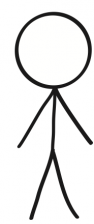 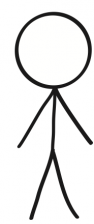 The ______________________________________ The ______________________________________ Questions for Reflection and Discussion
1 Thessalonians 1:4-10Think back to a time in your life when you learned from another’s success. How did their success impact your life? Are you still reaping the benefits of what you learned?When you think about the spiritual impact that Paul and his comrades had on others, how are you impacted? Is their enormous impact having an impact on your life? To what degree?What can you learn from today’s passage about the importance of the message in spiritual impact? Would you consider yourself prepared to share the Gospel message with others? At a minimum, what does an unbelieving person need to know? Look again at verse 5 and note the four times “with” is used. Think through each of these four matters as they relate to how the Gospel is shared. Is this descriptive of how you share the Gospel?Why do you think Paul gives a disproportionate amount of thought to the messengers in spiritual impact? What can Christ-followers do to raise the importance of a messenger’s role in spiritually impacting others?How do you see the message and the messenger lived out in Jesus’ incarnation (John 1:14)? What does Jesus coming to earth as a man teach us about the importance of both the message and messengers?What have you learned today that you hope will help you have greater spiritual impact on others? 